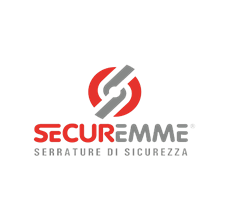 ПАСПОРТ ЗАМКАКорпус замка врезного цилиндрового Securemme 20611. НАЗНАЧЕНИЕ.   Корпус замка цилиндрового  Securemme  2061.    Корпус замка врезного цилиндрового Securemme  (далее – изделие) предназначены для установки на входные металлические двери.   Реверсивный (подходит для установки на левые и правые дверные полотна).   Изделие рекомендовано к установке на двери с толщиной полотна не менее 40 мм. Для повышения стойкости взлому возможна установка на изделие защитных накладок различных типов.   Изделие соответствует требованиям: ГОСТ Р 52582-2006, ГОСТ 5089-2003, ГОСТ 538-2014. 2. ОСНОВНЫЕ ОБЩИЕ ТЕХНИЧЕСКИЕ ХАРАКТЕРИСТИКИ.3.   КОМПЛЕКТ ПОСТАВКИ.   – корпус замка……………………….1 шт.4. МОНТАЖ  ЗАМКА.   Врезка замка производится в соответствии с его конструктивными размерами.  При установке и эксплуатации изделия недопустимо нарушение свободного перемещения его засова и вертикальных тяг. При монтаже двери следует предусмотреть предустановки с учётом возможного перекоса или осаживания дверного блока - допускается зазор 8 мм по вертикали и 3 мм по горизонтали между головкой засова и краями ответной планки. Для обеспечения максимального ресурса работы замка рекомендуется использовать регулятор притвора и замок в комплекте с ЦМ компании Securemme. 5. ГАРАНТИЙНЫЕ ОБЯЗАТЕЛЬСТВА:   Гарантия - 24 месяца со дня продажи через торговую сеть или установки в составе стальной двери.    При пользовании дверью следует избегать ударов двери с выдвинутым засовом о коробку – выявленные следы соударения замка и коробки влекут прекращение гарантии. Попадание посторонних предметов (краски, клея, свёрл, заклёпок, плёнки ПВХ, остатков ДСП-панелей и пр.)  в механизм замка недопустимо и приводит к отказу в гарантии!    Наличие внутри корпуса замка посторонних предметов, связанных с неправильной эксплуатацией замка, а также хулиганскими действиями третьих лиц – монет, жевательной резинки, гвоздей – является причиной отказа в заводской гарантии.   Во избежание поломки, категорически запрещается смазывать замки трансмиссионными, моторными и пищевыми маслами.   НАЗВАНИЕ ПРОДАВЦА   Дата продажи (монтажа)Класс безопасности по ГОСТ 538-2014                              4Количество ригелей засова                   3Диаметр ригелей засова, мм     16Наличие защёлки                                                                       имеетсяТип ключа                                                                                    зависит от ЦМ